РЕКОМЕНДАЦИИ РОДИТЕЛЯМНе секрет, что успешность сдачи экзамена во многом зависит от настроя и отношения к этому родителей. Чтобы помочь детям как можно лучше подготовиться к экзаменам, попробуйте придерживаться нескольких правил:1. Отбросьте прочь тревогу и сомнения! Говорите ребенку, что количество баллов не является совершенным измерением его возможностей.2. Подбадривайте! Хвалите за то, что ребенок делает хорошо.3. Критикуйте в тактичной форме, при этом не оценивая личность в целом. Помните, что стоит хвалить исполнителя, а критиковать исполнение.3. Наблюдайте за самочувствием ребёнка. Никто кроме вас не сможет вовремя заметить и предотвратить ухудшение состояния ребёнка, связанное с переутомлением.4. Контролируйте режим подготовки, не допускайте перегрузок. Посоветуйте вовремя сделать передышку. Объяснит ему, что отдыхать, не дожидаясь усталости – лучшее средство от переутомления.5. Обратите внимание на питание ребёнка! Исключить чипсы, газированную воду, кофеин содержащие напитки. Такие продукты, как рыба, творог, орехи, мёд, курага, темный шоколад стимулируют работу головного мозга.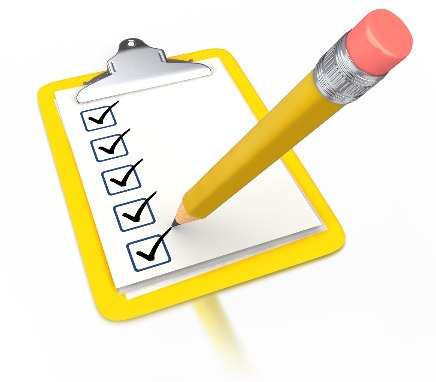 ФРАЗЫ, КОТОРЫЕ НЕ СТОИТ ГОВОРИТЬ РЕБЕНКУ ПЕРЕД ЭКЗАМЕНАМИ:«Мы в тебя столько вкладывали - только попробуй плохо сдать!». Этой фразой вы вешаете на ребенка слишком большую ответственность. Экзамен - это серьезный стресс, растеряться от которого может любой человек.  «Какие друзья, тебе готовиться к экзаменам надо!». Даже в предэкзаменационное время нужно отдыхать. Иначе есть большой шанс загнать себя и прийти к аттестационному финишу абсолютно выдохшимся. Час - полтора с друзьями на улице провести самое правильное.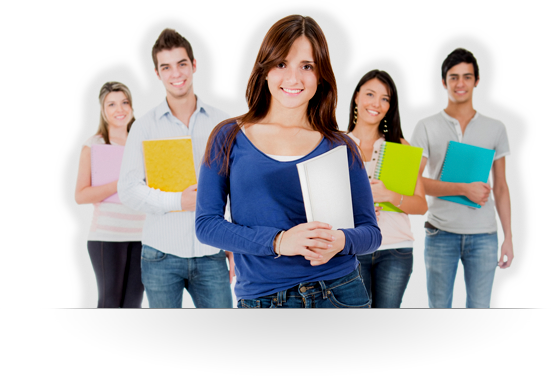 «Я вот всегда к экзаменам в последнюю ночь готовился. И ничего - приходил и сдавал как-то». Ничего хорошего в зубрежке в последнюю ночь нет. Хорошо сдать можно только на свежую голову. «Пока все не повторишь, из-за стола не встанешь!». Разные люди усваивают материал по-разному. Кому-то нужно погрузиться в тему с головой и не отвлекаться, пока все досконально не проработано. Кому-то легче удерживать внимание, делая перерывы по минут 10 и меняя вид деятельности.  «Говорили тебе, занимайся с репетитором! Теперь-то уже бесполезно, все равно нормально не сдашь». К чему теперь припоминать, что было когда-то? Все мы умны задним числом. А такими фразами вы просто программируете ребенка на неуспех. Зачем стараться, если даже близкие люди в тебя не верят? 